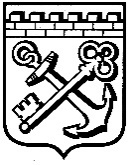 КОМИТЕТ ГРАДОСТРОИТЕЛЬНОЙ ПОЛИТИКИЛЕНИНГРАДСКОЙ ОБЛАСТИПРИКАЗот ___________________ № _____Об утверждении проекта планировки территории и проекта межевания территории с целью размещения линейного объекта: «Газопровод межпоселковый от д. Агалатово до д. Елизаветинка, д. Керро Всеволожского района Ленинградской области»В соответствии со статьями 45, 46 Градостроительного кодекса Российской Федерации, частью 2 статьи 1 областного закона 
от 07 июля 2014 года № 45-оз «О перераспределении полномочий в области градостроительной деятельности между органами государственной власти Ленинградской области и органами местного самоуправления Ленинградской области», пунктом 2.9 Положения о Комитете градостроительной политики Ленинградской области, утвержденного постановлением Правительства Ленинградской области от 09 сентября 2019 года № 421, на основании обращения администрации муниципального образования «Всеволожский муниципальный район» Ленинградской области от 28.02.2022                            № 01-16-71/2022 приказываю:Утвердить проект планировки территории с целью размещения линейного объекта: «Газопровод межпоселковый от д. Агалатово до                  д. Елизаветинка, д. Керро Всеволожского района Ленинградской области» в составе:Чертеж границ зон планируемого размещения линейного объекта согласно приложению № 1 к настоящему приказу;Положение о размещении линейного объекта согласно приложению № 2 к настоящему приказу.Утвердить проект межевания территории с целью размещения линейного объекта: «Газопровод межпоселковый от д. Агалатово до                  д. Елизаветинка, д. Керро Всеволожского района Ленинградской области» в составе:Текстовая часть проекта межевания территории согласно приложению 
№ 3 к настоящему приказу;Чертеж межевания территории согласно приложению № 4 к настоящему приказу.Копию настоящего приказа направить главе муниципального образования «Лесколовское сельское поселение» Всеволожского  муниципального района Ленинградской области, главе муниципального образования «Куйвозовское сельское поселение» Всеволожского  муниципального района Ленинградской области, главе муниципального образования «Агалатовское сельское поселение» Всеволожского  муниципального района Ленинградской области, в администрацию муниципального образования «Всеволожский муниципальный район» Ленинградской области, а также разместить на официальном сайте Комитета градостроительной политики Ленинградской области в сети «Интернет».Председатель комитета                                                                          И.Я. Кулаков